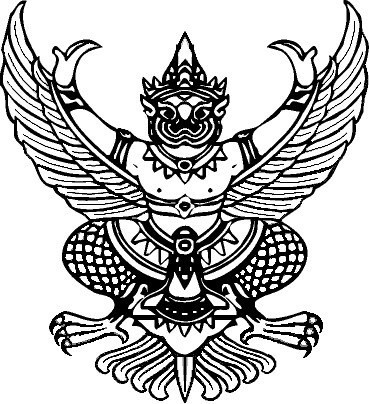                       บันทึกข้อความส่วนราชการ  ศูนย์นวัตกรรมและการจัดการเทคโนโลยีดิจิทัล วิทยาลัยศิลปะ สื่อ และเทคโนโลยี โทร. 401ที่ อว 8393(22).3/	                                              วันที่   เรื่อง ขออนุมัติจ่ายค่าตอบแทนวิทยากรบรรยายเป็นกรณีพิเศษเรียน  ผู้อำนวยการศูนย์นวัตกรรมและการจัดการเทคโนโลยีดิจิทัลด้วย หน่วย....................................... ได้มีกำหนดจัดโครงการ .......................................... หัวข้ออบรมเรื่อง ..........................................ให้แก่...................................... ในวันที่ .................................... ณ ..................................................... โดยมีวัตถุประสงค์เพื่อ.............................................................. นั้นในการนี้ จึงขออนุมัติจ่ายค่าตอบแทนวิทยากรบรรยายเป็นกรณีพิเศษ สำหรับ...................................บรรยายในหัวข้อ ...................................... เป็นเงิน...................บาท/ชั่วโมง (.............................) เนื่องด้วย วิทยากรมีความเชี่ยวชาญด้านระบบการผลิตด้วยลีน อีกทั้งยังมีประสบการณ์ในการให้คำปรึกษาด้านแนวคิดลีนให้แก่หน่วยงานรัฐและเอกชนเป็นจำนวนมากจึงเรียนมาเพื่อโปรดพิจารณาอนุมัติ (.....................................)
ตำแหน่ง........................................(.........................................)
ตำแหน่ง........................................         ผู้บังคับบัญชาขั้นต้นอนุมัติ  ไม่อนุมัติ    (ผู้ช่วยศาสตราจารย์ ดร.นภาพร  รีวีระกุล)         ผู้อำนวยการศูนย์นวัตกรรมและการจัดการเทคโนโลยีดิจิทัล